Отчет о работе Усть-Бюрского Женсовета                                                                                              за 2019 годЖенская добровольная  общественная организация  Усть-Бюрского сельсовета осуществляет свою деятельность в соответствии с Положением о Женсовете при администрации Усть-Бюрского сельсоветаутвержденным 27 декабря 2017 года и Планом работы на 2019 год.
 Деятельность Женсовета многогранна, в 2019 году свою работу проводил по нескольким направлениям:- работа с неблагополучными семьями;- участие в культурно-массовых мероприятиях;- активное участие в мероприятиях посвященных 74 годовщины Победы в ВОВ;- работа с обращениями и жалобами населения;- представление интереса женщин в администрации Усть-Бюрского сельсовета.На территории Усть-Бюрского сельсовета по состоянию на 01.01.2020г. проживает 1068 женщин, из них детородного возраста 487 человек. Проживает 774 семьи, в том числе с несовершеннолетними детьми 232, в них детей 558 человека.За год родилось 15детей.На территории села зарегистрировано 77 многодетных семьи, в них 232 ребенка, в том числе 3 приемных (опекунских) семьи, в них 12 детей:- 56 семей по 3 реб. в них 168 детей;- 18 семей по 4 реб. в них 72 ребенка;- 2 семьи по 5 дет.в них 10 детей;- 1 семья имеет 6 детей. 9  многодетных семей на территории зарегистрированы, но не проживают. 149 полных семьи, 42 неполных семей, имеющих несовершеннолетних детей.41 женщина со статусом матерей-одиночек, они воспитывают 54 детей.18 семей с детьми-инвалидами.В состав Женсовета входит 17 женщин, однако в силу своей занятости не все члены Женсовета принимают участие в работе Женсовета.    За отчетный период проведено 3плановых заседания с самыми разными повестками дня:- 17.04.2019г.  присутствовали 11 членов Женсовета.Приглашались на заседание 5 «нерадивых мам»имеющих несовершеннолетних детей.Изучили вопрос о социальной поддержке граждан в 2019 году.Изучили план мероприятий по подготовке к празднованию 74 годовщины Победы ВОВ.- Изучили мероприятия плана по двухмесячнику по благоустройству территории села.- 18.09.2019г. присутствовали  10 членов Женсовета. Приглашались на заседание 6 «нерадивых мам»имеющих несовершеннолетних детей.Был рассмотрен вопрос по принятию участия в праздновании Дня села.Был рассмотрен вопрос о не посещении детского сада «Елочка» пред школьной группы, докладчик Саратовкина Ж.Ю. Обсудили мероприятия акции «Дорога в школу».- 21.11.2019присутствовали 9 членов Женсовета.Был изучен  вопрос о статистики семей проживающих на территории села Усть-Бюр.Приглашались на заседание 4 «нерадивых мамы»имеющих несовершеннолетних детей. Изучили вопрос о состоянии пожарной безопасности и ограничения нахождения детей без присмотра взрослых на территории Усть-Бюрского сельсовета. В декабре 2019 года проводились  рейды Женсовета для составления актов жилищно-бытовых условий детей-инвалидов (составлено 16 актов), были вручены подарки в рамках Декады инвалидов.Члены Женсовета были активными участниками в организации и проведениисубботников по очистке, благоустройству и озеленению территории Усть-Бюрского сельсовета, проведенных в апреле, мае и  сентябре 2019 года (уборка кладбища, уборка несанкционированной свалки за кладбищем),  уходу за могилами участников ВОВ похороненных на сельском кладбище.Кроме очередных плановых мероприятий, члены Женсовета осуществляли деятельность по иным вопросам, связанным с жизнью населения территории, особенно многодетных  и малообеспеченных семей, подростками.  Как субъекты воспитательного процесса территории,  оказывали посильную помощь  в  профилактической работе с  детьми, участвуя в летний период в рейдах ДНД, посещая квартиры семей, находящихся в сложной жизненной ситуации. Особенно хочется отметить вклад  в данное направление деятельности членам Женсовета  И.В. Щпагиной, В.Ф. Гобелевой, Е.Л. Пугач, Г.А. Кияметдинову, Е.И. Кочергину. Принимали участие в мероприятиях проводимых МУК «Усть-Бюрский СДК»:- Масленица;- 9 мая (полевая кухня, акция «Бессмертный полк»);- День села;- День матери;- чествовали  юбиляров-организаций, поздравляли Сельскую библиотеку.Члены Женсовета принимают участие в школе здоровья, проводимой Усть-Бюрской амбулаторией.Принимали участие в мероприятии в связи с приездом на территорию села у полномочного представителя по правам ребенка в Республике Хакасия Ауль И.Е.Принимали участие в «Лыжне России 2019»Принимали участие в распространении памяток по пожарной безопасности по улицам Нагорная, Кирпичная, 4-я Ферма, переулок Горный.Члены Женсовета участвуют в работе клуба «Берегиня», клуба молодой семьи. Вся деятельность Женсовета основана на принципах гласности и законности, осуществляется в соответствии с  муниципальными программами.Отчет составила: Голубева Г.Г., председатель Усть-Бюрского Женсовета  ПроектР Е Ш Е Н И Е от 31 января 2020г.                            село  Усть-Бюр                                     № ____О работе Женсовета на территории Усть-Бюрского сельсовета                                                                                                       в 2019 году         Заслушав Отчето работе Женсовета на территории  Усть-Бюрского сельсовета в 2019 году, представленный председателем  Усть-Бюрского Женсовета  Голубевой Г.Г.,  в соответствии с Уставом муниципального образования Усть-Бюрский сельсовет, Совет депутатов Усть-Бюрского сельсоветаРЕШИЛ:1. Отчет о работе Женсовета на территории  Усть-Бюрского сельсовета в 2019 году принять к сведению.2. _______________________________________________________________3. Решение вступает в силу со дня его принятия.Глава Усть-Бюрского сельсовета:                                         Л.Ф. Чешуина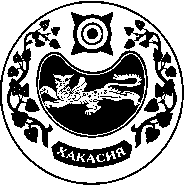 СОВЕТ ДЕПУТАТОВ   УСТЬ-БЮРСКОГО  СЕЛЬСОВЕТА